Rapid Village AssessmentINTERNALLY DISPLACED PERSONS (IDPs) – one record per village of former residence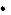 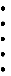 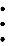 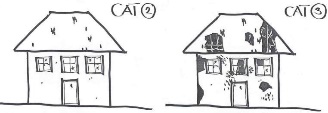 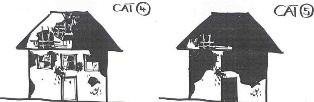 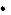 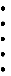 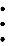 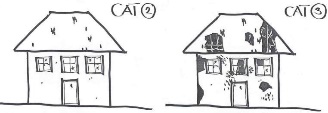 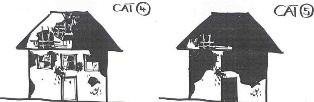 MunicipalityVillageMGRS Grid RefAgencyName of assessorDateSource of information (give as much detail as possible – give a telephone of someone in the village if possible)Source of information (give as much detail as possible – give a telephone of someone in the village if possible)Source of information (give as much detail as possible – give a telephone of someone in the village if possible)ROAD ACCESS IN SUMMERCar Y / N4WD Y / NLight Truck        Y / NHeavy Truck          Y / NROAD ACCESS IN WINTERCar Y / N4WD Y / NLight Truck        Y / NHeavy Truck          Y / NCURRENT POPULATIONPersonsBREAKDOWNLocalsReturneesIDPsRefugeesNumber of IDPsfrom MUNICIPALITY (NAME)from VILLAGE (NAME)WHAT’S PREVENTING THEIR RETURN HOME?(See constraints to return box below for possible issues)CONSTRAINTS TO RETURN: Transport / house damaged / house occupied / village empty / insecurity / fear of other ethnic groups / access to food and basic needs / healthcare / education / water / electricity / etc.CONSTRAINTS TO RETURN: Transport / house damaged / house occupied / village empty / insecurity / fear of other ethnic groups / access to food and basic needs / healthcare / education / water / electricity / etc.CONSTRAINTS TO RETURN: Transport / house damaged / house occupied / village empty / insecurity / fear of other ethnic groups / access to food and basic needs / healthcare / education / water / electricity / etc.CONSTRAINTS TO RETURN: Transport / house damaged / house occupied / village empty / insecurity / fear of other ethnic groups / access to food and basic needs / healthcare / education / water / electricity / etc.COMMUNITY LEADERS PRESENTMTS ACTIVISTTEACHERHEALTH WORKERIMAM/PRIESTOTHEROTHERCOMMUNITY LEADERS PRESENTName:Tel:ASSISTANCE DISTRIBU-TIONWho is responsible for distribution? (circle or specify)Who is responsible for distribution? (circle or specify)Who is responsible for distribution? (circle or specify)Who is responsible for distribution? (circle or specify)Who is responsible for distribution? (circle or specify)Who is responsible for distribution? (circle or specify)Local warehouse / storage facilities?Local warehouse / storage facilities?Local warehouse / storage facilities?ASSISTANCE DISTRIBU-TIONMilitaryPoliceMayors OfficeMosque/ChurchNGO (specify)Other (specify)Y / NTypeSize (m2)SECONDARYDISTRIBU-TIONSECONDARYDISTRIBU-TIONSECONDARYDISTRIBU-TIONIs this village used for secondary distribution?If so, which villages receive assistance from this village?SECONDARYDISTRIBU-TIONSECONDARYDISTRIBU-TIONSECONDARYDISTRIBU-TION    Y/NIf so, which villages receive assistance from this village?DAMAGE TO HOUSES(see category guide below)Total Houses in villageCategory 1 (Undamaged / unfinished)Category 2Category 3Category 4Category 5(see categoryGuide  Was there any new war damage to buildings since JANUARY 1999?   Y / N                                                        Was there any new war damage to buildings since NATO arrived? Y / NWas there any new war damage to buildings since JANUARY 1999?   Y / N                                                        Was there any new war damage to buildings since NATO arrived? Y / NWas there any new war damage to buildings since JANUARY 1999?   Y / N                                                        Was there any new war damage to buildings since NATO arrived? Y / NWas there any new war damage to buildings since JANUARY 1999?   Y / N                                                        Was there any new war damage to buildings since NATO arrived? Y / NWas there any new war damage to buildings since JANUARY 1999?   Y / N                                                        Was there any new war damage to buildings since NATO arrived? Y / NWas there any new war damage to buildings since JANUARY 1999?   Y / N                                                        Was there any new war damage to buildings since NATO arrived? Y / NDAMAGE TOMTS WAREHOUSESCHOOLMOSQUE/CHURCHSHOPSBAKERYHEALTH FAC.COMMUNITY BUILDINGSNone / CategoryNone / CategoryNone / CategoryNone / CategoryNone / CategoryCategoryELECTRICITYWorking? Yes / No / IntermittentIf intermittent, approx. hours working per dayEDUCATIONSchool functioning? Yes / NoNumber of classroomsWATER &% of Households using% of Households usingCURRENTPERCEIVED WATER…PERCEIVED WATER…REMARKSSANITATIONPre-ConflictCurrentSTATUS*QUALITYQUANTITYWellsSpringsPiped distributionGood / BadAdequate / InadequateWellsSpringsPiped distributionGood / BadAdequate / InadequateWellsSpringsPiped distributionGood / BadAdequate / InadequateElectric PumpsGood / BadAdequate / Inadequate*STATUS (more than one if necessary): (W)orking / (D)amaged / (C)ontaminated / d(E)stroyed*STATUS (more than one if necessary): (W)orking / (D)amaged / (C)ontaminated / d(E)stroyed*STATUS (more than one if necessary): (W)orking / (D)amaged / (C)ontaminated / d(E)stroyed*STATUS (more than one if necessary): (W)orking / (D)amaged / (C)ontaminated / d(E)stroyed*STATUS (more than one if necessary): (W)orking / (D)amaged / (C)ontaminated / d(E)stroyed*STATUS (more than one if necessary): (W)orking / (D)amaged / (C)ontaminated / d(E)stroyed*STATUS (more than one if necessary): (W)orking / (D)amaged / (C)ontaminated / d(E)stroyedHEALTH (for TYPE, if Ambulanta circle one: MTS = Mother Theresa; S = State; P = Private;for Personnel: (D)octor, (N)urse, (M)ed. Tech	for Drugs and Equipment: (A)dequate; (I)nadequate.)HEALTH (for TYPE, if Ambulanta circle one: MTS = Mother Theresa; S = State; P = Private;for Personnel: (D)octor, (N)urse, (M)ed. Tech	for Drugs and Equipment: (A)dequate; (I)nadequate.)HEALTH (for TYPE, if Ambulanta circle one: MTS = Mother Theresa; S = State; P = Private;for Personnel: (D)octor, (N)urse, (M)ed. Tech	for Drugs and Equipment: (A)dequate; (I)nadequate.)HEALTH (for TYPE, if Ambulanta circle one: MTS = Mother Theresa; S = State; P = Private;for Personnel: (D)octor, (N)urse, (M)ed. Tech	for Drugs and Equipment: (A)dequate; (I)nadequate.)HEALTH (for TYPE, if Ambulanta circle one: MTS = Mother Theresa; S = State; P = Private;for Personnel: (D)octor, (N)urse, (M)ed. Tech	for Drugs and Equipment: (A)dequate; (I)nadequate.)HEALTH (for TYPE, if Ambulanta circle one: MTS = Mother Theresa; S = State; P = Private;for Personnel: (D)octor, (N)urse, (M)ed. Tech	for Drugs and Equipment: (A)dequate; (I)nadequate.)HEALTH (for TYPE, if Ambulanta circle one: MTS = Mother Theresa; S = State; P = Private;for Personnel: (D)octor, (N)urse, (M)ed. Tech	for Drugs and Equipment: (A)dequate; (I)nadequate.)HEALTH (for TYPE, if Ambulanta circle one: MTS = Mother Theresa; S = State; P = Private;for Personnel: (D)octor, (N)urse, (M)ed. Tech	for Drugs and Equipment: (A)dequate; (I)nadequate.)TYPE (see above)Daily ConsultationsWorkingPersonnel (number)DrugsEquipmentWaterSanitationHospitalShtepia e Shendetit (DZ) Ambulanta: MTS / S / PNumber: Number:Number:Y / NY / NY / N         D            N      M         D            N       M               D            N       M       A / IA / IY / NY / NFOOD AND COOKINGFOOD AND COOKINGFOOD AND COOKINGFOOD AND COOKINGFOOD AND COOKINGFOOD AND COOKING% of dairy cattle remaining% of farms expecting to harvest this summer% of farms expecting to harvest this summer% of families with cooking facilities:Is there a bakery?Y / NIs it operational?Y / NSOURCES OF FOOD AVAILABLE IN VILLAGESOURCES OF FOOD AVAILABLE IN VILLAGESOURCES OF FOOD AVAILABLE IN VILLAGESOURCES OF FOOD AVAILABLE IN VILLAGEFood ItemAVAILABLEAVAILABLEPRICEPRICEPRICEHumanitarian distribution   Y / NWheat flour Y / N Euro/ DollarKgHousehold garden / farmY / NOilY / N Euro / DollarLiterHousehold storesY / NSugarY / NEuro / DollarKgShops or marketY / NMeatY / NEuro / DollarKgNearest village with marketFruit & vegetablesEuro/ DollarKgCoffeeEuro/ DollarKg